MASAI’S HONEY CANDY　540円（8個入り）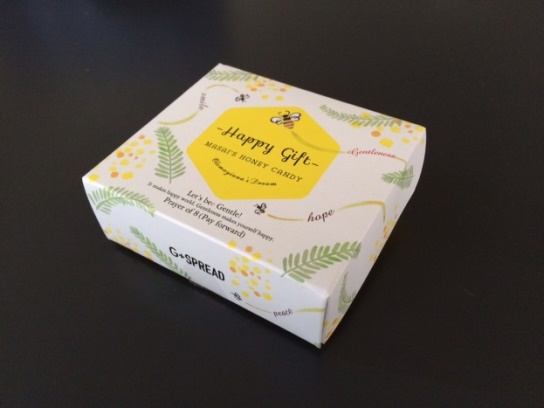 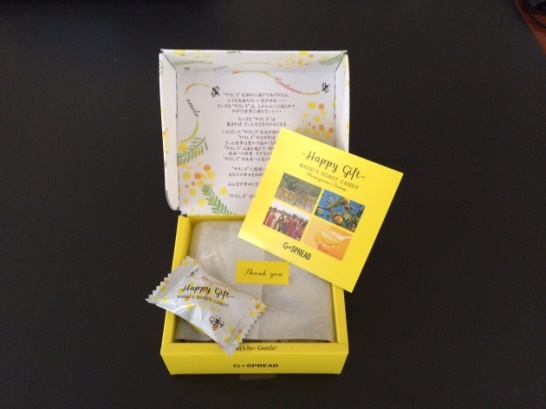 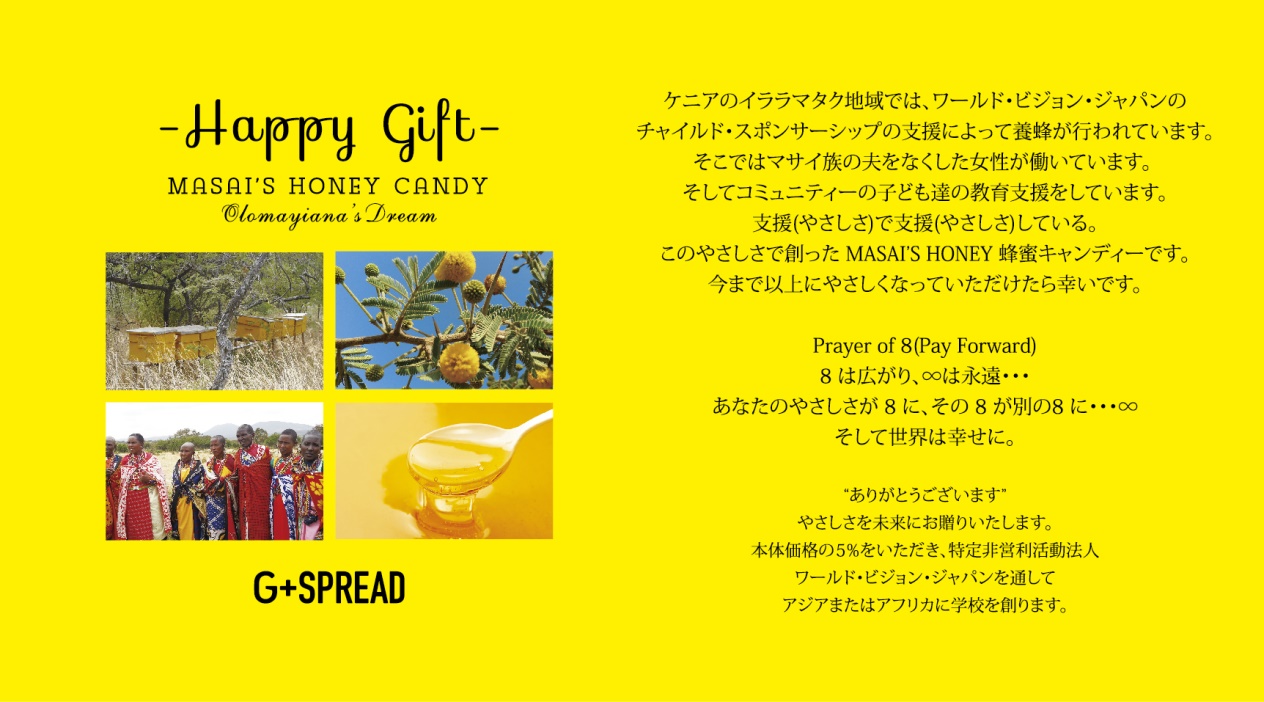 Let’s bee Gentle! It makes happy world. Gentleness makes yourself happy.本体価格の5％を途上国の学校建設資金にさせていただきます。「仮にすべての昆虫が地球から消え去ったら、その後50年の間にあらゆる生き物が消滅するだろう。もし地球上から人類が消え去ったら、50年後にはあらゆる生命が豊かに栄えるだろう。」（ジョナス・サーク）“もっとやさしさを広げたい”と思い考えました！Bee Partner（蜂になろう！）募集個人、カフェ、美容室、などで”やさしさ”を広げてください。内容　①やさしさの行動、G+宣言（写真付き）をお願いします。fbなどに投稿します。②次のBEE PARTNER（蜂になろう！）を創ってください。③完成した学校のプレートに名前を記します。④学校が完成したら写真を送ります。金額　MASAI’S HONEY CANDY　540円（8個入り）×80％×8箱＝3,450円MASAI’S HONEY CANDY　540円（8個入り）×70％×32箱＝12,096円（送料700円＊北海道1400円沖縄1700円）20代の頃、未来が不安でした、何をしたらいいかわからなくて・・・子どもができて、もっと不安に、でも何をしたらいいかわからなくて・・・　途上国の子ども（地域）を支援するというワールド・ビジョンに出逢い、とても気持ちよく、エチオピアに行き、学校を創りたい、やさしい世界を創りたいと思いました。タイのチャイルドからきた手紙には「僕もあなたのように大きくなったら人を助ける人になりたい」と。ケニアの病院に行った時に院長は「今までは重病人をロバに乗せて20キロ先の病院に行くまでにたくさんの人が死んだ、この病院ができ0になった、あなたのおかげです、日本中すべての人にありがとうと伝えてください」と。途上国に行くと、澄んだ目の笑顔の子ども達は幸せそうでした。貧しいけれどみんなが平等で、そして大人の在り方が創り出しているって思いました。それに比べ日本はイジメがあり鬱があり自殺があり・・・それは他人ごとではなくて。やさしさは生きる勇気や力を与えます。20代の頃に感じた未来への不安、今の方がもっと不安です。でも今は希望を感じます。希望はとても大切で創り出すものだと思います。昆虫は特別なことをしているわけではありません、自然な行動が世界や未来を創り出してします。やさしい世界は本来は特別なものではありません、当たり前で普通です。自然な行動を皆さんと一緒にしていきたいと思います。やさしさの行動をしましょう！やさしさを広げましょう！僕も頑張ります！今が、未来を50年後を創ります。そして子ども達は見ています。ジースプレッド株式会社　若尾守康FAX:0574282627  TEL:0574282626  Mail:m-wakao@wakaoseika.comBEE PARTNERBEE PARTNERご住所郵便番号フリガナご住所お名前ご住所お名前ご住所電話番号ご住所メールG+宣言G+宣言G+宣言夢や思い夢や思い夢や思い夢や思いfb用お名前fb用職業＊fb用お名前は、出来ればフルネームで、名字または名前・イニシャルでも結構です。＊fb用お名前は、出来ればフルネームで、名字または名前・イニシャルでも結構です。＊fb用お名前は、出来ればフルネームで、名字または名前・イニシャルでも結構です。＊fb用お名前は、出来ればフルネームで、名字または名前・イニシャルでも結構です。＊fb用お名前は、出来ればフルネームで、名字または名前・イニシャルでも結構です。＊fb用お名前は、出来ればフルネームで、名字または名前・イニシャルでも結構です。＊fb用お名前は、出来ればフルネームで、名字または名前・イニシャルでも結構です。＊fb用お名前は、出来ればフルネームで、名字または名前・イニシャルでも結構です。　できれば、メッセージでfb用お名前、fb職業または会社名、G+宣言、夢や思いを頂けたら幸いです。　できれば、メッセージでfb用お名前、fb職業または会社名、G+宣言、夢や思いを頂けたら幸いです。　できれば、メッセージでfb用お名前、fb職業または会社名、G+宣言、夢や思いを頂けたら幸いです。　できれば、メッセージでfb用お名前、fb職業または会社名、G+宣言、夢や思いを頂けたら幸いです。　できれば、メッセージでfb用お名前、fb職業または会社名、G+宣言、夢や思いを頂けたら幸いです。　できれば、メッセージでfb用お名前、fb職業または会社名、G+宣言、夢や思いを頂けたら幸いです。　できれば、メッセージでfb用お名前、fb職業または会社名、G+宣言、夢や思いを頂けたら幸いです。　できれば、メッセージでfb用お名前、fb職業または会社名、G+宣言、夢や思いを頂けたら幸いです。